Соревнования по волейболу среди старших классов и команды учителей в рамках реализации программы «Президентские спортивные игры»Протокол школьного этапа Всероссийских спортивных соревнований школьников «Президентские спортивные игры» по волейболу смешенные команды в муниципальном общеобразовательном учреждении Говорковская школаГлавный судья					Быкова Т.В.Секретарь					Тремарёв И.С.      В спортивном зале МКОУ Говорковская школа  прошли соревнования по волейболу среди старших классов в рамках реализации программы «Президентских спортивных игр».         Ребята готовились к этому мероприятию, ждали его. Игры проходили по официальным правилам волейбола, поэтому ребята отнеслись к соревнованиям со всей ответственностью. Команды пришли в "боевой" готовности, с заменами, с группами поддержки. В ходе игр спортсмены показали хорошее знание правил игры, умение самостоятельно принимать решения для того, чтобы взять технический перерыв или осуществить замену. Ребята показали свои лучшие качества: умение поддерживать друг друга, помогать, принимать коллективные решения. Соревнования прошли на хорошем эмоциональном уровне. Здесь можно было увидеть и счастье победы и горечь поражения. В итоге места распределились следующим образом: 1 место -  «10-11»2 место -  «8-9»3 место -  «6-7»Для учащихся начальной школы были проведены подвижные игры.Из-за погодных условий соревнования по лёгкой атлетике не успели провести, но практически вся школа приняла участие в «Кросс - нации».  Баскетбол 3*3 запланирован на ноябрь месяц.  Благодарим за организацию и проведение спортивных соревнований учителя физической культуры и администрацию школы. № п/пКласс«Победители»«Спортивнее всех»«Любители волейбола»ОчкиМесто1« 10-11 »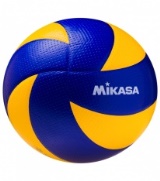 6I2«8-9»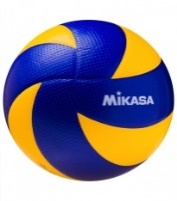 2II3«6-7»4III